แบบ ปค.๖ รายงานการสอบทานการประเมินการควบคุมภายในของผู้ตรวจสอบภายใน เรียน   นายกองค์การบริหารส่วนตำบลนาสี ผู้ตรวจสอบภายในขององค์การบริหารส่วนตำบลนาสี  ได้สอบทานการประเมินผลการควบคุมภายในของหน่วยงาน สำหรับปีสิ้นสุด  วันที่  ๑  เดือน ตุลาคม พ.ศ. ๒๕๖๐  ถึงวันที่  ๓๐ เดือน  กันยายน  พ.ศ. ๒๕๖๑  ด้วยวิธีการสอบทานตามหลักเกณฑ์กระทรวงการคลังว่าด้วยมาตรฐานและหลักเกณฑ์การปฏิบัติการควบคุมภายในสำหรับหน่วยงานของรัฐ ปี พ.ศ. ๒๕๖๑  โดยมีวัตถุประสงค์เพื่อให้ความมั่นใจอย่างสมเหตุสมผลว่าภารกิจของหน่วยงานจะบรรลุวัตถุประสงค์ของการควบคุมภายในด้านการดำเนินงานที่มีประสิทธิผลประสิทธิภาพ  ด้านการรายงานที่เกี่ยวกับการเงิน และไม่ใช่การเงินที่เชื่อถือได้ ทันเวลา และโปร่งใส ร่วมทั้งการปฏิบัติตามกฎหมาย ระเบียบ ข้อบังคับที่เกี่ยวข้องกับการดำเนินงาน  จากการสอบทาน ดังกล่าว   ผู้ตรวจสอบภายในเห็นว่า การควบคุมภายในขององค์การบริหารส่วนตำบลนาสี   มีความเพียงพอ ปฏิบัติตามอย่างต่อเนื่อง  และเป็นไปตามหลักเกณฑ์กระทรวงการคลังว่าด้วยมาตรฐานและหลักเกณฑ์การปฏิบัติการควบคุมภายในสำหรับหน่วยงานของรัฐ ปี พ.ศ. ๒๕๖๑  อย่างไรก็ดี มีข้อตรวจพบและข้อสังเกต เกี่ยวกับความเสี่ยง การควบคุมภายใน และการปรับปรุงการควบคุมภายใน สรุปได้ดังนี้ ๑. ความเสี่ยง ๑.๑)  งานบุคลากร   เกิดจากสภาพแวดล้อมภายใน คือ การบรรจุแต่งตั้งแผนอัตรากำลัง 3 ปี การพัฒนาพนักงานส่วนตำบล  ลูกจ้างและพนักงานจ้างยังขาดความต่อเนื่อง  กระบวนการสร้างขวัญและกำลังใจในการปฏิบัติงาน   ๑.๒)  งานธุรการ   มีการควบคุมที่ยังไม่เพียงพอจากปัจจัยภายในและภายนอก เช่น การจัดเก็บเอกสารยังไม่เป็นระบบ  ค้นหายาก  ไม่ชัดเจนเอกสารที่ส่งออกไปส่วนราชการภายนอก  ต้องใช้เวลาในการค้นหาทำให้หาเอกสาร ยืนยันล่าช้า และการเปลี่ยนแปลงของข้อกฎหมาย ๑.๓)  งานป้องกันแบบรรเทาสาธารณภัย   ยังต้องควบคุมภายใน เกี่ยวกับปัจจัยภายนอก ในการดำเนินการใน เรื่องแผนการจัดเตรียมบุคลากรพร้อมแผนการป้องกันและบรรเทาสาธารณภัยที่อาจเกิดขึ้นโดยไม่สามารถคาดการณ์ล่วงหน้าได้ ๑.๔)  งานวิเคราะห์นโยบายและแผน  การควบคุมที่ยังไม่เพียงพอ  ยังไม่บรรลุวัตถุประสงค์ของการควบคุมภายในมีการจัดส่งเจ้าหน้าที่ผู้รับผิดชอบงานวิเคราะห์นโยบายและแผนเข้ารับการอบรมอย่างสม่ำเสมอ  ใช้ข้อมูลการติดตามและการประเมินผลของคณะกรรมการติดตามและประเมินแผนผลพัฒนา    -2-แบบ ปค.๖ ๑.๕)  งานสวัสดิการสังคม  การควบคุมที่ยังไม่เพียงพอ   ยังไม่บรรลุวัตถุประสงค์ของการควบคุมภายใน  ผู้สูงอายุมีแนวโน้มมากขึ้นและมีจำนวนมาก   ระเบียบที่ใช้ยังไม่ครอบคลุมกับสภาพพื้นที่   การเบิกจ่ายเงินสงเคราะห์เบี้ยยังชีพยังมีความเสี่ยงในการผิดพลาดและการนำเงินสดไปจ่าย  หรือโอนเข้าบัญชีผู้มีสิทธิ์ ๑.๖)  งานการเงินและบัญชี  มีหนังสือ ระเบียบ คำสั่ง  หนังสือสั่งการที่มีการปรับปรุงใหม่อยู่ตลอดเวลา ทำให้เจ้าหน้าที่ศึกษาระเบียบไม่เข้าใจและไม่ทันต่อเหตุการณ์  รวมไปถึงมีการเร่งรัดให้จัดทำฎีกาผ่านระบบบัญชีคอมพิวเตอร์ e-LASS  ซึ่งเป็นเรื่องที่ใหม่และยุ่งยากต้องศึกษาระบบ  เจ้าหน้าที่ผู้จัดทำฎีกายังขาดความรู้ความเข้าใจในระบบ ๑.๗)  งานแผนที่ภาษีและทะเบียนทรัพย์สิน   มีการควบคุมที่เพียงพอและบรรลุวัตถุประสงค์ของการควบคุมได้ ในระดับหนึ่ง  แต่ยังคงมีจุดอ่อน/ความเสี่ยงที่เกิดขึ้นคือ  การจัดเก็บภาษียังไม่ทั่วถึงครบถ้วนเนื่องจากองค์การบริหารส่วนตำบล  อยู่ระหว่างขั้นตอนการจัดทำแผนที่ภาษี  จึงจำเป็นต้องมีการบริหารความเสี่ยงต่อไป  ๑.๘)  งานพัฒนาและจัดเก็บรายได้   มีการควบคุมและบรรลุวัตถุประสงค์ของการควบคุมได้ในระดับหนึ่ง  แต่ยังคงมีจุดอ่อน/ความเสี่ยงที่เกิดขึ้นคือ ประชาชนยังขาดความรู้ ความเข้าใจในเรื่องของการเสียภาษี และประชาชนบางส่วนมาชำระภาษีล่าช้า  ไม่ตรงตามวันเวลาที่กำหนด  จึงจำเป็นต้องมีการบริหารความเสี่ยงต่อไป  ๑.๙)  งานด้านทะเบียนทรัพย์สินและพัสดุ   เป็นความเสี่ยงที่เกิดจากสภาพแวดล้อมภายใน มีการเร่งรัดการจัดซื้อจัดจ้างและปริมาณงานมาก  ทำให้เกิดอุปสรรคในการปฏิบัติงาน  เอกสารประกอบการจัดซื้อจัดจ้างไม่ครบถ้วน  และมีระเบียบ กฎหมาย ที่ออกมาใช้บังคับใหม่ ๑.๑๐) งานการควบคุมงานก่อสร้าง   ยังคงมีความเสี่ยง เป็นความเสี่ยงในภารกิจของงานก่อสร้าง  ถือเป็นความเสี่ยงในระเบียบ ข้อกฎหมาย ที่ต้องมีการควบคุมดูแลทุกครั้งที่มีการเข้าดำเนินงาน เช่น ก่อสร้างถนนคอนกรีต  ถนนลูกรัง การต่อเติมอาคารสำนักงานต่าง ๆ  พบจุดอ่อนในการควบคุมงานก่อสร้าง เนื่องจากมีเจ้าหน้าที่ไม่เพียงพอ อีกทั้งระเบียบพัสดุเอื้อในการละเว้นให้ประชาชนมีส่วนร่วมเป็นกรรมการตรวจรับ จึงทำให้ผู้รับจ้างดำเนินการตามแบบไม่ถูกต้อง    ๑.๑๑)  งานกิจกรรมป้องกันและช่วยเหลือประชาชนจากโรคภัยติดต่อ   เช่นกิจกรรมการป้องกันและช่วยเหลือประชาชนจากภัยโรคติดต่อ การกำจัดขยะมูลฝอย    ๑.๑๒)  งานสาธารณสุขและสิ่งแวดล้อม  มีระบบการควบคุมภายในที่มีดำเนินงานตามระเบียบและแนวทางปฏิบัติ  แต่เนื่องจากด้วยภาระงานที่ต้องปฏิบัติมีหลายกิจกรรม แต่มีบุคลากรที่ปฏิบัติงานในสายตรงเพียงคนเดียว  ดังนั้น  จึงยังต้องมีการควบคุมการดำเนินงานในทุกกิจกรรมอย่างต่อเนื่อง -3-แบบ ปค.๖ ๑.๑๓)  งานส่งเสริมการศึกษา   พบว่า บุคลากรบางส่วนยังขาดประสอบการด้านปฐมวัย, สถานที่ไม่พร้อมต่อการจัดการเรียนการสอน เนื่องจากสถานที่คับแคบ  ๑.๑๔)  งานส่งเสริมศาสนา ประเพณีและวัฒนธรรม   เมื่อเปรียบเทียบสัดส่วนบุคลากรกับปริมาณงานยังพบว่า  ปริมาณงานมากกว่าปริมาณคน ซึ่งบางครั้งทำให้งานล่าช้า และขาดความละเอียดรอบคอบ  ผลการประเมินการติดตามประเมินการควบคุม  มีการควบคุมไม่เพียงพอตามวัตถุประสงค์  ซึ่งต้องติดตามประเมินผลต่อไป ๑.๑๕)  ความเสี่ยงงานตรวจฎีกาก่อนจ่าย   งานตรวจฎีกาก่อนจ่ายเงินยังเป็นความเสี่ยงที่ต้องเฝ้าระวัง  เพื่อลดความผิดพลาดที่อาจถูกหน่วยตรวจสอบภายนอก เช่น สตง. ปปช. เรียกคืนเงิน ๑.๑๖)  ความเสี่ยงการดำเนินงานตามนโยบาย หรือมติคณะรัฐมนตรี  ยังเป็นกิจกรรมที่ต้องเฝ้าระวัง เนื่องจาก นโยบาย คสช.  มีการเปลี่ยนแปลงตลอดและมีการสั่งการให้ อปท.ดำเนินการ ๒. การปรับปรุงการควบคุมภายใน คณะทำงานและติดตามประเมินผลระบบการควบคุมภายในระดับองค์กร  ตามคำสั่งองค์การบริหารส่วนตำบลนาสี   ร่วมกันประชุม วางแผน และปรับปรุง  พร้อมทั้งติดตามระบบการควบคุมภายในขององค์กร  ให้แล้วเสร็จภายใน ปีงบประมาณ ๒๕๖๒ ตามความเสี่ยงของกิจกรรมทั้ง ๑๖ กิจกรรม                     	ลายมือชื่อ     นิยดา  จวงโส           ผู้ตรวจสอบภายใน                		              ( นางนิยดา  จวงโส )                                                          ตำแหน่ง  รองปลัดองค์การบริหารส่วนตำบลนาสี  รักษาราชการแทน                                   ปลัดองค์การบริหารส่วนตำบลนาสี                                วันที่   27  เดือน  ธันวาคม  พ.ศ. ๒๕๖๑                      ลายมือชื่อ     วราภรณ์   ชาติคำดี    ผู้ตรวจสอบภายใน                			   ( นางวราภรณ์   ชาติคำดี )                                                           ตำแหน่ง  เจ้าพนักงานการเงินและบัญชีชำนาญงาน  รักษาราชการแทน                                   ผู้อำนวยการกองคลัง                              วันที่   27  เดือน   ธันวาคม   พ.ศ.   ๒๕๖๑                       ลายมือชื่อ       สิทธิพล  สงนอก      ผู้ตรวจสอบภายใน                			       (นายสิทธิพล  สงนอก)                                                             ตำแหน่ง  นายช่างโยธาชำนาญงาน  รักษาราชการแทน  ผู้อำนวยการกองช่าง                                 วันที่   27  เดือน   ธันวาคม   พ.ศ.   ๒๕๖๑ สารบัญเรื่อง											         หน้าการจัดทำรายงานการควบคุมภายใน1  หนังสือรับรองการประเมินผลการควบคุมภายใน 							1       (แบบ ปค.1)       ของ  องค์การบริหารส่วนตำบลนาสี2  รายงานการประเมินองค์ประกอบของการควบคุมภายใน 						7       (แบบ ปค.4)	       ของ  องค์การบริหารส่วนตำบลนาสี3  รายงานแผนการปรับปรุงการควบคุมภายใน 							15       (แบบ ปค.5)					       ของ  องค์การบริหารส่วนตำบลนาสี4  รายงานการสอบทานการประเมินการควบคุมภายใน 						32       ของผู้ตรวจสอบภายใน  (แบบ ปค.6)				       ของ  องค์การบริหารส่วนตำบลนาสี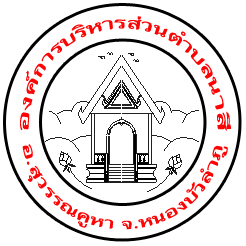 รายงานการประเมินผลการควบคุมภายในประจำปีงบประมาณ พ.ศ. 2561ขององค์การบริหารส่วนตำบลนาสีอำเภอสุวรรณคูหา  จังหวัดหนองบัวลำภู-